Меры безопасности при эксплуатации электрооборудованиясоблюдению правил пожарной безопасности.Причиной каждого шестого пожара в России является нарушение правил пользования электрическими приборами.Граждане помните меры безопасности при эксплуатации электрооборудования:перед использованием электроприборов внимательно изучите инструкцию по эксплуатации;не перегружайте электросеть;для исключения возгорания электроприборов из-за скачков и перепадов напряжения в сети пользуйтесь сетевыми фильтрами;располагайте электронагревательные приборы (например, утюг или электроплитку) на негорючей поверхности;не располагайте рядом с электрическими приборами (телевизор, холодильник, обогреватели и т.п.) легковоспламеняющиеся материалы;регулярно удаляйте с задней стенки холодильника пыль;не используйте электроплитки и обогреватели с открытой спиралью;не используйте лампы накаливания без плафонов;не оборачивайте лампы накаливания бумагой и другими легковоспламеняющимися материалами.Отдел надзорной деятельности и профилактической работы по городу Волгограду информирует о том, что на 14 февраля 2020 года на территории Волгограда зарегистрировано 130 пожаров, материальный ущерб от которых составил более 1,3 млн.  рублей. В результате пожаров погибло 4 человека, травмы разной степени тяжести получили 5 человек. Пожарными подразделениями на пожарах спасено 4 человека, материальных ценностей на сумму более 50 млн.  рублей.На сегодняшний день в Дзержинском районе произошло 14 пожаров. В результате пожаров погиб 1 человек. Пожарными подразделениями на пожарах спасено материальных ценностей на сумму более 10 млн.  рублей.18 февраля 2020 года в 10 часов 05 минут на открытой территории одного из домов по улице имени Константина Симонова произошел пожар. В 10 часов 11 минут прибывшее на место пожара первое пожарное подразделение 15-й пожарно-спасательной части по охране Дзержинского района сообщило по радиостанции, что горит строительный вагончик. В считанные минуты пожар был ликвидирован, во время глубокой разведки на месте происшествия был обнаружен труп мужчины, в результате отравления продуктами горения. Наиболее вероятной причиной пожара послужило замыкание электросети.Уважаемые граждане, ложась отдыхать или уходя из дома, не забывайте выключать из электросети электронагревательные приборы, бытовую технику, оставлять пищу или чайник на плите. Оставленные включенные в электросеть электроприборы могут привезти к тяжелым последствиям.Если Вы стали участником или свидетелем трагедии, несчастного случая или оказались в непростой ситуации, звоните в пожарную охрану «01», «112».Комитет гражданской защиты населенияадминистрации Волгограда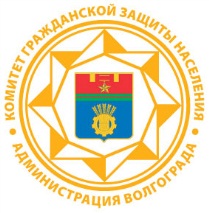      Комитет гражданской защиты населения администрации Волгограда напоминает, что по статистике в России каждые пять минут вспыхивает пожар. Каждый час в огне погибает человек, и около двадцати человек получают травмы различной степени тяжести. Ежегодно по стране в огне погибает более 12 тысяч человек.     Часто можно услышать, что пожар – это случайность, и никто не застрахован от него. Но это не так, в большинстве случаев пожар – результат возмутительной беспечности и небрежного отношения людей к